SAN JOAQUIN VALLEY UNIFIED AIR POLLUTION CONTROL DISTRICT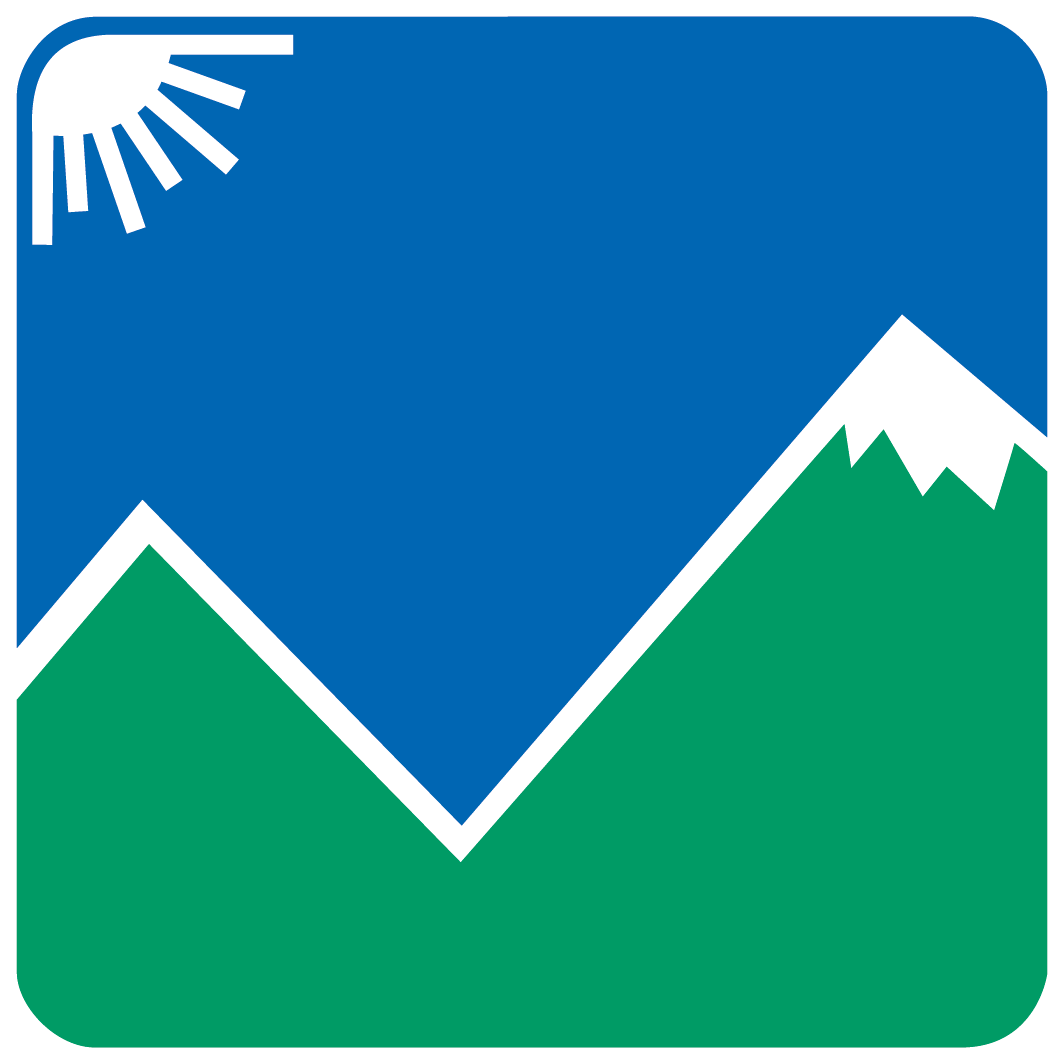 *Las secciones en gris se necesitan ser completadas si su permiso limita las emisiones diarias.Método de aplicación: _____________________________________ESTE EXPEDIENTE DEBERÁ CONSERVARSE DURANTE UN MÍNIMO DE CINCO AÑOS Y DEBE ESTAR DISPONIBLE PARA INSPECCIÓN POR EL DISTRITO DEL AIRE A PETICIÓNInstrucciones para Completar el Registro diario de VOC: Nota: Para obtener mejores resultados, solamente elija una unidad (g/L o lb/gal) a través del registro. Información del Trabajo/PinturaApunte la fecha.Apunte el nombre del proyecto.Apunte el tipo de pintura/recubrimiento usado [por ejemplo: “clearcoat” (capa clara), “color coat” (capa de color), “primer” (base primaria), etc...].En la lata de pintura, busque el código de identificación (“Coating Identification Code”).  Apunte este código en la primera caja en la sección “Pintura/Recubrimiento”.En la lata de pintura, busque los números que representan la cantidad de VOC Regulatory (Reg) y “VOC Actual.”  Apunte VOC (Reg) en la parte superior de la segunda caja en la sección “Pintura/Recubrimiento” y apunte VOC Actual en la parte de abajo.¿Cuantas partes de pintura/recubrimiento fueron usadas?  Por ejemplo, si uso 3 partes de pintura por 1 parte de catalizador/secante, apunte “3” en la tercera caja en la sección “Pintura/Recubrimiento” y apunte “1” en la tercera caja en la sección “Catalizador/Secante.”Si uso un reductor, repita las instrucciones #4-6 para la sección “Reductor.”¿Cuál fue el total de partes usadas?  En el ejemplo siguiente, 3 partes de pintura y 1 parte de catalizador/secante fueron usadas, la suma total son 4 partes.  En este ejemplo, usted apuntaría “4” en “Cantidad Total de Partes Usadas”.************************************************************************************************************************************************************************CUMPLIMENTO REGULATORIO DE VOCUtilice la siguiente formula:El ejemplo se calcula como lo siguiente:Nota: Si usa un reductor exento (de VOC = 0), no incluya el reductor como parte total utilizada cuando calculando la VOCREG del material.************************************************************************************************************************************************************************Emisiones Diarias de VOCNota: Las secciones en gris se necesitan ser completadas si su permiso limita las emisiones.Use la formula “Cumplimento Regulatoria de VOC” para calcular VOC Actual (VOCACT) y substituya todos los VOCREG con VOCACT.¿Cuanto de este producto aplico?Multiplique “Cantidad Total Usadas”  por “VOC Actual Material*.” Apunte esta cantidad en la sección “VOC Total.”Oficina de la Región del NorteOficina de la Región CentralOficina de la Región del Sur4800 Enterprise Way1990 East Gettysburg Avenue34946 Flyover CourtModesto, CA  95356-8718Fresno, CA  93726-0244Bakersfield, CA  93308(209) 557-6400  FAX: (209) 557-6475(559) 230-6000  FAX:  (559) 230-6061(661) 392-5540  FAX: (661) 392-5586Registro diario de VOCRegistro diario de VOCRegistro diario de VOCRegistro diario de VOCRegistro diario de VOCRegistro diario de VOCRegistro diario de VOCRegistro diario de VOCRegistro diario de VOCRegistro diario de VOCRegistro diario de VOCRegistro diario de VOCRegistro diario de VOCRegistro diario de VOCRegistro diario de VOCRegistro diario de VOCRegistro diario de VOCRegistro diario de VOCRegistro diario de VOCRegistro diario de VOCRegistro diario de VOCNOMBRE DEL NEGOCIO:NOMBRE DEL NEGOCIO:NOMBRE DEL NEGOCIO:DOMICILIO:DOMICILIO:DOMICILIO:CIUDAD:CIUDAD:INFORMACION DEL TRABAJO/PINTURAINFORMACION DEL TRABAJO/PINTURAINFORMACION DEL TRABAJO/PINTURAINFORMACION DEL TRABAJO/PINTURAINFORMACION DEL TRABAJO/PINTURAINFORMACION DEL TRABAJO/PINTURAINFORMACION DEL TRABAJO/PINTURAINFORMACION DEL TRABAJO/PINTURAINFORMACION DEL TRABAJO/PINTURAINFORMACION DEL TRABAJO/PINTURAINFORMACION DEL TRABAJO/PINTURAINFORMACION DEL TRABAJO/PINTURAINFORMACION DEL TRABAJO/PINTURAINFORMACION DEL TRABAJO/PINTURAINFORMACION DEL TRABAJO/PINTURACUMPLIMIENTO REGULATORIO DE VOCCUMPLIMIENTO REGULATORIO DE VOCEMISIONES DIARIAS DE VOCEMISIONES DIARIAS DE VOCEMISIONES DIARIAS DE VOCEMISIONES DIARIAS DE VOCFechaNombre de ProyectoTipo de Pintura/RecubrimientoTipo de Pintura/RecubrimientoPintura/Recubrimiento: Código  VOCREG/ACT• Partes UsadasPintura/Recubrimiento: Código  VOCREG/ACT• Partes UsadasPintura/Recubrimiento: Código  VOCREG/ACT• Partes UsadasReductor:Código  VOCREG/ACT• Partes UsadasReductor:Código  VOCREG/ACT• Partes UsadasReductor:Código  VOCREG/ACT• Partes UsadasReductor:Código  VOCREG/ACT• Partes UsadasCatalizador/Secante:Código  VOC REG/ACT•Partes UsadasCatalizador/Secante:Código  VOC REG/ACT•Partes UsadasCatalizador/Secante:Código  VOC REG/ACT•Partes UsadasCantidad Total de Partes UsadasVOCREGListo Para AplicarVOCREGListo Para AplicarVOCactual Material*VOCactual Material*Cantidad Total UsadaVOC* Total6/11/11EjemploBase PrimariaBase PrimariaXYZ2.1    1.63ABC1.9    1142.1 lb/gal2.1 lb/gal1.5 lb/gal1.5 lb/gal1 gal1.5 lb2 oz = .016 gal4 oz = .031 gal6 oz = .047 gal(1/16) 8 oz =.063 gal10 oz = .078 gal12 oz = .094 gal14 oz = .109 gal(1/8) 16 oz = .125 gal(3/16) 24 oz = .188 gal(1/4) 32 oz =.25 gal1 galón = 3.785 litros1 galón = 3.785 litros1 galón = 3.785 litros1 galón = 3.785 litros1 galón = 3.785 litros1 libra = 453.6 gramos1 libra = 453.6 gramos1 libra = 453.6 gramos1 libra = 453.6 gramos1 libra = 453.6 gramosVOCREG del material =(VOCREG Pintura/Recubrimiento)x(Partes de Pintura/Recubrimiento)+(VOCREG Reductor)x(Partes de Reductor)+(VOCREG Catalizador) x (Partes de Catalizador)VOCREG del material =(Cantidad Total de Partes Usadas)VOCREG del material =(VOCREG Pintura/Recubrimiento)x(Partes de Pintura/Recubrimiento)+(VOCREG Reductor)x(Partes de Reductor)+(VOCREG Catalizador) x (Partes de Catalizador)VOCREG del material =(Cantidad Total de Partes Usadas)VOCREG del material =[(2.1 lb/gal)x(3 partes de pintura)]+[(0 lb/gal)x(0 partes de reductor)]+[(1.9 lb/gal)x(1 parte catalyst)][(2.1 lb/gal)x(3 partes de pintura)]+[(0 lb/gal)x(0 partes de reductor)]+[(1.9 lb/gal)x(1 parte catalyst)]= 2.05 lbs/gal(Redondear a 2.1 en la tabla de arriba)4 partes4 partes4 partes